ПЛАН И РАСПОРЕД ПРЕДАВАЊАП1, П2, ...., П15 – Предавање прво, Предавање друго, ..., Предавање петнаесто, Ч - ЧасоваПЛАН И РАСПОРЕД ВЈЕЖБИВ1, В2, ...., В15 – Вјежба прва, Вјежба друга, ..., Вјежба петнаеста, ТВ – Теоријска вјежба, ПВ – Практична вјежба, Ч – Часова ПРЕДМЕТНИ НАСТАВНИК:	__________________________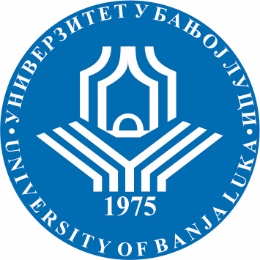 УНИВЕРЗИТЕТ У БАЊОЈ ЛУЦИФАКУЛТЕТ БЕЗБЈЕДНОСНИХ НАУКАБезбједност и криминалистика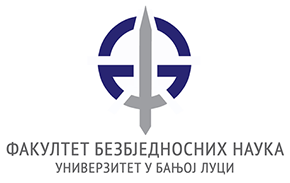 Школска годинаПредметШифра предметаСтудијски програмЦиклус студијаГодина студијаСеместарБрој студенатаБрој група за вјежбе2018/2019.Малољетничка делинквенцијаOБК09МЛДБезбјeдност и криминалистикаПрви трећаVIСедмицаПредавањеТематска јединицаДанДатумВријемеМјесто одржавањаЧНаставникIП1Научни и интердисциплинарни приступ малољетничкој делинквенцијиНаучни приступ појави малољетничке делинквенцијеДруштвени  значај проучавања малољетничке делинквенцијеДефинисање појма малољетничке делинквенцијеСтруктура малољетничке делинквенцијеИнтердисциплинарни приступ малољетничкој делинквенцијичетвртак28.2. 2019.8.15-11.15Учионица 1292доц.др Жана ВрућинићIIП2Криминолошки аспекти малољетничке делинквенцијеПојам поремећаја у социјалном понашању дјеце и малољетникаПределинквентно и делинквентно понашањеПредиспозиција за пределинквентно и делинквентно понашањечетвртак7.3.2019.8.15-11.15Учионица 1292доц.др Жана ВрућинићIIIП3Идентификација пределинквентног и делинквентног понашањаУчешће дјеце и малољетника у социопатолошким појавамаЕтиологија и феноменологија малољетничке делинквенцијеЕтиолошке и феноменолошке класификације поремећаја у социјалном понашању дјеце и малољетника (1 предавање)- насљеђе и средина као фактори делинквентног понашањачетвртак14.3.2019.8.15-11.15Учионица 1292доц.др Жана ВрућинићIVП4Унутрашњи фактори делинквентног понашањаФеноменологија (2П)Кривична дјела против живота и тијела, тешке тјелесне повреде, лаке тјелесне повреде, учествовање у тучи, сексуални деликтиУгрожавање сигурности, имовински деликти, разбојништва, угрожавање јавног саобраћаја, агресивно владање и поступци, проституција, скитња, љенчарењечетвртак21.3.2019.8.15-11.15Учионица 1292доц.др Жана ВрућинићVП5Основни модели понашања малољетних делинквената(2П)Појам модела понашања; имовински деликти неимовинске мотивације; саучесништвоДоминација емоционалне димензије понашања; недостатак искуства, тешкоће повезивања феноменологије и етиологијеЛичност малољетног делинквентаСтруктура личности малољетног делинквентачетвртак28.3.2019.8.15-11.15Учионица 1292доц.др Жана ВрућинићVIП6Психологија малољетних преступникаОпсервација и процјена личности малољетног делинквенатаИнтервју са малољетним делинквентомчетвртак4.4.2019.8.15-11.15Учионица 1292доц.др Жана ВрућинићVIIП7Информативни разговор са малољетним делинквентомСимптоматологија поремећаја и понашања дјеце и малољетникаРано откривање малољетничке делинквенцијеПотребе и могућности раног окривања делинквентних тенденција у понашању младих;значај предикцијечетвртак11.4.2019.8.15-11.15Учионица 1292доц.др Жана ВрућинићVIIIП8Поновљено ексцесивно и делинквентно понашање дјеце и малољетника (2П)Појам и дефиниција поврата; основна обиљежја поврата; узроци појаве повратаЦрте личности које се најчешће срећу код повратника; психолошки аспекти повраткаИнтерес јавности за понашање дјеце и малољетника (1П)Карактер превентиве и њене тешкоћечетвртак18.4.2019.8.15-11.15Учионица 1292доц.др Жана ВрућинићIXП9Интерес јавности за понашање дјеце и малољетника (1П)Нужност цјеловитог програмаОдговорност дјеце и родитеља за преступничко понашањеОдговорност дјеце и малољетника: дисциплинска, прекршајна, кривичноправнаОдговорност родитеља за дјецу и малољетникечетвртак25.4.2019.8.15-11.15Учионица 1292доц.др Жана ВрућинићXП10Дјеца као жртве насиља у породици ( кореспондентност жртве и насилника)Надлежности органа старатељстваУлога органа старатељства у раду са дјецом и малољетницима који су у сукобу са закономНивои надлежности и активности Центра за социјални рад у раду са дјецом и малољетницимачетвртак8.15-11.15Учионица 1292доц.др Жана ВрућинићXIП11Надлежности других партнера у раду са дјецом и малољетницима – партнерско дјеловањеПоступак према малољетницима у сукобу са закономПоступање са дјецом и малољетницима пределинквентног и делинквентног понашањаСубјекти поступања и координација рада: установе и организација поступака; установе јурисдикције; установе извршавања мјера (2П)четвртак8.15-11.15Учионица 1292доц.др Жана ВрућинићXIIП12Поступак према малољетницима у сукобу са закономИзвршавање казне малољетничког затвора и васпитних мјера према ЗИКС-у; установе за накнадно старање; друштвене (недржавне) организације, поступци службе радника јавне безбједностиЕдукација стручњака потребног профила и улога жена у раду са малољетницима; примјена методаЕпидемиолошки и етиолошки приступ полиције малољетничкој делинквенцији (1П)	четвртак16.5.2019.8.15-11.15Учионица 1292доц.др Жана ВрућинићXIIIП13Епидемиолошки и етиолошки приступ полиције малољетничкој делинквенцији(1П)Превентивне и друге мјере третмана малољетничке делинквенције у полицијској дјелатностиКомуникација са малољетним делинквентом и разумијевање његових емоција (1П)Први контакт малољетника са полицијом; први контакт и разговор са дјевојчицом делинквентомчетвртак23.5.2019.8.15-11.15Учионица 1292доц.др Жана ВрућинићXIVП14Третман поновљеног ексцесног понашања малољетникаМодели рјешавања конфликата малољетних делинквенатаНасиља и агресије према дјеци и малољетницима –виктимолошки аспекти и приступи угроженој дјеци и малољетницимаОблици, димензије И учесталост насиља и агресије према дјеци и малољетницима ; етиологија и посљедице насиља према дјеци и малољетницима – психосоцијални профил жртве насиља ; санкционисање и други поступци превенције и сузбијања насиљачетвртак30.5.2019.8.15-11.15Учионица 1292доц.др Жана ВрућинићXVП15Конвенција ун-а о правима дјетета (2п)Правосудни систем за малољетнике у свијетлу Конвенције УН о правима дјетета: поступак лишавања слободе; санкције ( дисциплинске мјере; мјере појачаног надзора; заводске мјере)Поступак према малољетницима који су дошли у сукоб са законом; специфичности поступака и санкција у утврђивању одговорности за дјело за које се оптужујеСтаросни интервал малољетства у кривичноправном поступку ( Конвенција о правима дјетета и домаће законодавство; Конвенција против тортуре и других сурових нељудских или понижавајућих казни и поступака)Анализа извршења предиспитних обавеза студената током наставе у семестру – овјера уредног похађања наставечетвртак6.6.2019.8.15-11.15Учионица 1292доц.др Жана ВрућинићСедмицаВјежбаТип вјежбеТематска јединицаДанДатумВријемеМјесто одржавањаЧСарадникIВ1ПВНаучни и интердисциплинарни приступ малољетничкој делинквенцијичетвртак28.2. 2019.8.15-11.15Учионица 1292доц.др Жана ВрућинићIIВ2ПВКриминалистички аспекти малољетничке делинквенцијечетвртак7.3.2019.8.15-11.15Учионица 129 IIIВ3ПВПојам поремећаја у социјалном понашању дјеце и малољетникаИдентификација пределинквентног и делинквентног понашањачетвртак14.3.2019.8.15-11.15Учионица 1292доц.др Жана ВрућинићIVВ4ПВЕтиологија и феноменологија малољетничке делинквенцијечетвртак21.3.2019.8.15-11.15Учионица 1292доц.др Жана ВрућинићVВ5ПВПределинквентно понашање ; Васпитна запуштеност ; Прекршаји ; Тенденција ка социо-патолошким обрасцима понашањачетвртак28.3.2019.8.15-11.15Учионица 1292доц.др Жана ВрућинићVIВ6ПВКривична дјелаДјеца и малољетници као жртве насиља у породици и школичетвртак4.4.2019.8.15-11.15Учионица 1292доц.др Жана ВрућинићVIIВ7ПВЛичност малољетног делинквентаРано откривање малољетничке делинквенцијечетвртак11.4.2019.8.15-11.15Учионица 1292доц.др Жана ВрућинићVIIIВ8ПВРано откривање малољетничке делинквенцијечетвртак18.4.2019.8.15-11.15Учионица 1292доц.др Жана ВрућинићIXВ9ПВРано откривање малољетничке делинквенцијечетвртак25.4.2019.8.15-11.15Учионица 1292доц.др Жана ВрућинићXВ10ПВРано откривање малољетничке делинквенцијечетвртак8.15-11.15Учионица 1292доц.др Жана ВрућинићXIВ11ПВКонвенција УН-а о правима дјететачетвртак8.15-11.15Учионица 1292доц.др Жана ВрућинићXIIВ12ПВПоступак према малољетницима у сукобу са закономчетвртак16.5.2019.8.15-11.15Учионица 1292доц.др Жана ВрућинићXIIIВ13ПВПоступак према малољетницима у сукобу са закономчетвртак23.5.2019.8.15-11.15Учионица 1292доц.др Жана ВрућинићXIVВ14ПВПоступак према малољетницима у сукобу са закономчетвртак30.5.2019.8.15-11.15Учионица 1292доц.др Жана ВрућинићXVВ15ПВПоступак према малољетницима у сукобу са законом четвртак6.6.2019.8.15-11.15Учионица 1292доц.др Жана Врућинић